ЗАТВЕРДЖЕНО Наказ Міністерства розвитку громад, територій та інфраструктури України23 червня 2023 року № 535ЗРАЗОК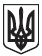 УКРАЇНАСВІДОЦТВО ФАХІВЦЯ
ПРО РОЗШИРЕНУ ПІДГОТОВКУ ДЛЯ СУДЕН,
НА ЯКІ ПОШИРЮЄТЬСЯ ДІЯ МІЖНАРОДНОГО КОДЕКСУ З БЕЗПЕКИ
СУДЕН, ЩО ВИКОРИСТОВУЮТЬ ГАЗИ АБО ІНШІ ВИДИ ПАЛИВА
З НИЗЬКОЮ ТЕМПЕРАТУРОЮ СПАЛАХУ№ _______ВИДАНО НА ПІДСТАВІ ПОЛОЖЕНЬ МІЖНАРОДНОЇ КОНВЕНЦІЇ ПРО ПІДГОТОВКУ І ДИПЛОМУВАННЯ МОРЯКІВ ТА НЕСЕННЯ ВАХТИ 1978 РОКУ, З ПОПРАВКАМИЗаклад з підготовки моряків __________________________________________________, схвалений Адміністрацією судноплавства, засвідчує, що _______________________________________________________________________________, пройшов курс з розширеної підготовки членів екіпажу суден, на які поширюється дія Міжнародного кодексу з безпеки для суден, що використовують гази або інші види палива з низькою температурою спалаху, відповідно до положень правила V/3, пункти 7-9 зазначеної Конвенції, з поправками, та національних вимог і відповідає стандарту компетентності, зазначеному в розділі A-V/3, пункт 2 Кодексу з підготовки і дипломування моряків та несення вахти.Дата народження власника: ________Дата видачі: _____________________                               Дійсний до: _____________________Печатка закладу з підготовки моряків                       (за наявності)                                               ____________________________                                                                                                    (підпис власника свідоцтва) Оригінал цього свідоцтва повинен згідно з пунктом 11 правила I/2 Конвенції знаходитися на судні, доки його власник працює на цьому судні.						зворотний бікUKRAINECERTIFICATE OF PROFICIENCY
IN ADVANCED TRAINING FOR SERVICE
ON SHIPS SUBJECT TO THE INTERNATIONAL CODE OF SAFETY FOR SHIPS USING GASES OR OTHER LOW-FLASHPOINT FUELS№ _______ISSUED UNDER THE PROVISIONS OF THE INTERNATIONAL CONVENTION ON STANDARDS OF TRAINING, CERTIFICATION AND WATCHKEEPING FOR SEAFARERS, 1978, AS AMENDEDThe Seafarers` Training Institution ___________________________________________________, approved by the Shipping Administration, certifies that _______________________________________________________________________________, has completed advanced training for crew members on ships subject to the Inertnational Code of Safety for Ships Using Gases or Other Low-flashpoint Fuels in accordance with the provisions of regulation V/3, paragraphs 7–9 of the above Convention, as amended, and national requirements and has been found meeting the standard of competence specified in section A-V/3, paragraph 2 of the Seafarers Training, Certification and Watchkeeping Code.Date of birth of the holder __________Date of issue: ____________________         Valid until: ______________________The original of this certificate must be kept available in accordance with regulation I/2, paragraph 11 of the Convention while its holder is serving on a ship.Фотографія власника свідоцтва ________________________________ (посада, власне ім’я, прізвище та                  підпис посадової особи закладу з підготовки моряків)Автентичність та дійсність цього документа відповідно до інформації у Державному реєстрі документів моряків можуть бути перевірені за допомогою унікального QR коду або електронною поштою _______.                                        Унікальний QR кодPhotograph of the holder of certificate___________________________________(Capacity, full name and signature of the official representative of Institution)Seal of the Seafarers` Training Institution(if available)_____________________________________       (Signature of the holder of the certificate)The authenticity and validity of this document, according to information of the State Register of Seafarers’ Documents can be verified by QR code or by e-mail                                Unique QR codeНачальник Управління морського та річкового транспорту                           Ярослав ІЛЯСЕВИЧ